GuyanaGuyanaGuyanaGuyanaApril 2026April 2026April 2026April 2026SundayMondayTuesdayWednesdayThursdayFridaySaturday1234Good Friday567891011Easter Monday12131415161718192021222324252627282930NOTES: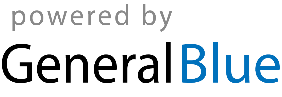 